　　　　年　　　月　　　日3.11メモリアルネットワーク　御中申請者住所（又は所在地）申請者氏名（又は団体名及び代表者名）　　　　電話番号　　　　　　　　　　　　　　　　　　　　　　　　　　　　　　　　（担当者名　　　　　　　　　　　　　　）ロゴ使用申請書　3.11メモリアルネットワークの以下ロゴを使用したく、申請します。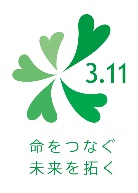 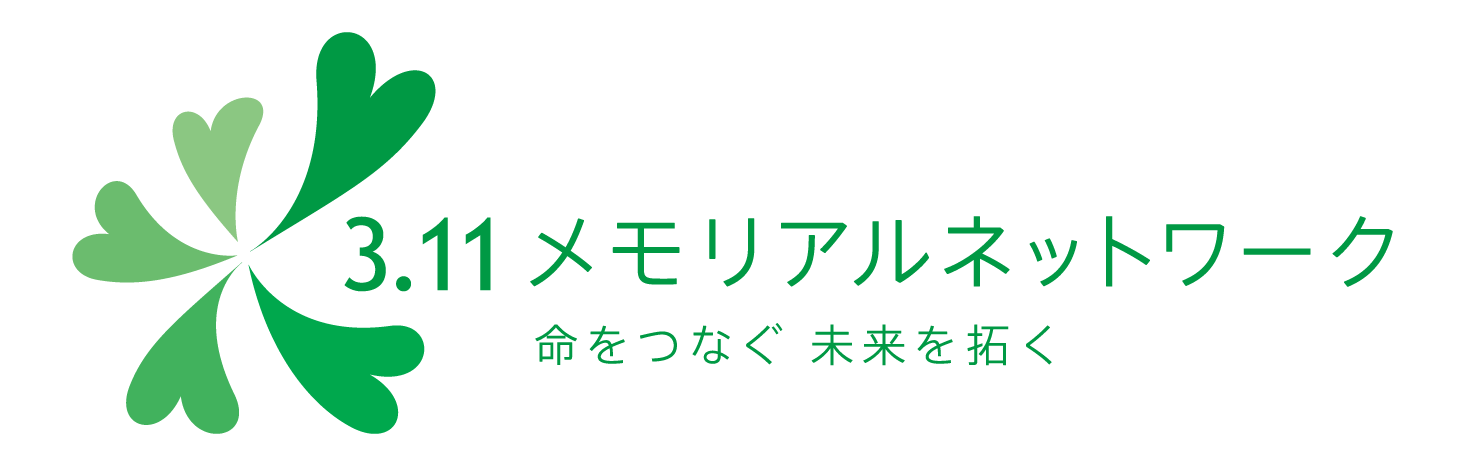 以上―――――――――――――――――――――――――――――――――――――――＜事務局確認欄＞3.11メモリアルネットワークの目的および事業に沿った使用方法であること。3.11メモリアルネットワークの個人会員、登録団体等との関連が認められること。その他不適当と認めることが無いこと。使用目的１　営利を目的とする２　営利を目的としない使用方法使用期間添付書類